MODELLO BASE DEL PROFILO DEL CLIENTE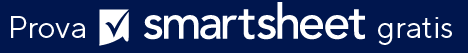 1. Attributi ideali del cliente 1. Attributi ideali del cliente A quale mercato si rivolge il tuo prodotto / servizio? In quale segmento verticale opera il tuo cliente ideale?Qual è il fatturato annuale del tuo cliente ideale?Quanti dipendenti ha questo cliente ideale?Dove si trova il cliente ideale?2. Informazioni sul cliente / sull'azienda 2. Informazioni sul cliente / sull'azienda Quanto è grande il team del cliente?Quali sono le maggiori sfide che il cliente deve affrontare?Quali tecnologie utilizza il cliente?Quali sono gli obiettivi del cliente per i prossimi tre mesi?Quali sono gli obiettivi 
a breve e lungo termine del cliente? 2. Informazioni sul cliente / sull'azienda continua2. Informazioni sul cliente / sull'azienda continuaCome valuti i problemi/esigenze del cliente?Cosa intende il cliente per "successo"? Quale impatto hanno problemi specifici sul team del cliente?In che modo il cliente sta attualmente cercando di risolvere il problema?3. Profili di cliente 3. Profili di cliente Quali ruolo ricoprono i membri del team del cliente?Qual è la fascia di età del team del cliente? Qual è il livello di formazione del team del cliente?Qual è il reddito medio annuo del team del cliente?In che modo il cliente utilizzerà il tuo prodotto o servizio?3. Profili di cliente continua3. Profili di cliente continuaSu quali canali di marketing puoi comunicare con il cliente?Quali sono le principali responsabilità del team del cliente?Quali ruoli svolgono i membri del team del cliente nei processi decisionali?4. I vantaggi delle tue offerte per il cliente4. I vantaggi delle tue offerte per il clienteChe valore offri al cliente?Puoi risolvere i principali problemi del cliente? In caso affermativo, come? Cosa ti differenzia in particolare dai tuoi concorrenti? In che modo la tua soluzione risponde agli obiettivi a breve e lungo termine del cliente?DICHIARAZIONE DI NON RESPONSABILITÀQualsiasi articolo, modello o informazione sono forniti da Smartsheet sul sito web solo come riferimento. Pur adoperandoci a mantenere le informazioni aggiornate e corrette, non offriamo alcuna garanzia o dichiarazione di alcun tipo, esplicita o implicita, relativamente alla completezza, l’accuratezza, l’affidabilità, l’idoneità o la disponibilità rispetto al sito web o le informazioni, gli articoli, i modelli o della relativa grafica contenuti nel sito. Qualsiasi affidamento si faccia su tali informazioni, è pertanto strettamente a proprio rischio.